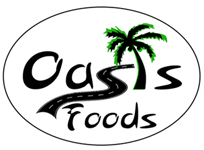 Oasis Foods Inc. 
2222 Kirkman St, Lake Charles, LA, 70601Tel: 337.439.5262  Fax: 337.437.1174
Oasis Foods Inc. 
2222 Kirkman St, Lake Charles, LA, 70601Tel: 337.439.5262  Fax: 337.437.1174
Oasis Foods Inc. 
2222 Kirkman St, Lake Charles, LA, 70601Tel: 337.439.5262  Fax: 337.437.1174
Oasis Foods Inc. 
2222 Kirkman St, Lake Charles, LA, 70601Tel: 337.439.5262  Fax: 337.437.1174
Oasis Foods Inc. 
2222 Kirkman St, Lake Charles, LA, 70601Tel: 337.439.5262  Fax: 337.437.1174
Oasis Foods Inc. 
2222 Kirkman St, Lake Charles, LA, 70601Tel: 337.439.5262  Fax: 337.437.1174
Credit ApplicationCredit ApplicationCredit ApplicationCredit ApplicationCredit ApplicationCredit ApplicationCredit ApplicationBusiness Contact InformationBusiness Contact InformationBusiness Contact InformationBusiness Contact InformationBusiness Contact InformationBusiness Contact InformationBusiness Contact InformationTitle:Title:Title:Title:Title:Title:Title:Company name:Company name:Company name:Company name:Company name:Company name:Company name:Phone:Phone:Fax:Fax:Fax:E-mail:E-mail:Registered company address:Registered company address:Registered company address:Registered company address:Registered company address:Registered company address:Registered company address:City:City:City:City:City:State:ZIP Code:Date business commenced:Date business commenced:Date business commenced:Date business commenced:Date business commenced:Date business commenced:Date business commenced:Sole proprietorship:Sole proprietorship:Sole proprietorship:Partnership:Partnership:Corporation:Other:Business and Credit InformationBusiness and Credit InformationBusiness and Credit InformationBusiness and Credit InformationBusiness and Credit InformationBusiness and Credit InformationBusiness and Credit InformationPrimary business address:Primary business address:Primary business address:Primary business address:Primary business address:Primary business address:Primary business address:City:City:City:City:State:State:ZIP Code:How long at current address?How long at current address?How long at current address?How long at current address?How long at current address?How long at current address?How long at current address?Telephone:Telephone:Fax:Fax:E-mail:E-mail:E-mail:Bank name:Bank name:Bank name:Bank name:Bank name:Bank name:Bank name:Bank address:Bank address:Bank address:Bank address:Phone:Phone:Phone:City:City:City:City:State:State:ZIP Code:Type of accountType of accountAccount numberAccount numberAccount numberAccount numberAccount numberSavingsSavingsCheckingCheckingOtherOtherBusiness/trade referencesBusiness/trade referencesBusiness/trade referencesBusiness/trade referencesBusiness/trade referencesBusiness/trade referencesBusiness/trade referencesCompany name:Company name:Company name:Company name:Company name:Company name:Company name:Address:Address:Address:Address:Address:Address:Address:City:City:City:City:State:State:ZIP Code:Phone:Phone:Fax:Fax:E-mail:E-mail:E-mail:Type of account:Type of account:Type of account:Type of account:Type of account:Type of account:Type of account:Company name:Company name:Company name:Company name:Company name:Company name:Company name:Address:Address:Address:Address:Address:Address:Address:City:City:City:City:State:State:ZIP Code:Phone:Phone:Fax:Fax:E-mail:E-mail:E-mail:Type of account:Type of account:Type of account:Type of account:Type of account:Type of account:Type of account:Company name:Company name:Company name:Company name:Company name:Company name:Company name:Address:Address:Address:Address:Address:Address:Address:City:City:City:City:State:State:ZIP Code:Phone:Phone:Fax:Fax:E-mail:E-mail:E-mail:Type of account:Type of account:Type of account:Type of account:Type of account:Type of account:Type of account:SignaturesSignaturesSignaturesSignaturesSignaturesSignaturesSignaturesTitle:Date:Title:Date:Title:Date:Title:Date:Title:Date:Title:Date:Title:Date: